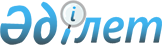 О бюджете Бакинского сельского округа Бородулихинского района на 2022-2024 годыРешение маслихата Бородулихинского района Восточно-Казахстанской области от 29 декабря 2021 года № 13-3-VII
      В соответствии с пунктом 2 статьи 9-1, пунктом 2 статьи 75 Бюджетного кодекса Республики Казахстан от 4 декабря 2008 года, подпунктом 1) пункта 1 статьи 6 Закона Республики Казахстан от 23 января 2001 года "О местном государственном управлении и самоуправлении в Республике Казахстан", Бородулихинский районный маслихат РЕШИЛ:
      1. Утвердить бюджет Бакинского сельского округа на 2022-2024 годы согласно приложениям 1, 2, 3 соответственно, в том числе на 2022 год в следующих объемах:
      1) доходы – 34396 тысяч тенге, в том числе:
      налоговые поступления – 2839 тысяч тенге;
      неналоговые поступления – 0 тенге;
      поступления от продажи основного капитала – 6660 тысяч тенге;
      поступления трансфертов – 24897 тысяч тенге;
      2) затраты – 35051 тысяч тенге;
      3) чистое бюджетное кредитование – 0 тенге;
      4) сальдо по операциям с финансовыми активами – 0 тенге;
      5) дефицит (профицит) бюджета – -655 тысяч тенге;
      6) финансирование дефицита (использование профицита) бюджета – 655 тысяч тенге, в том числе:
      используемые остатки бюджетных средств – 655 тысяч тенге.
      Сноска. Пункт 1 - в редакции решения Бородулихинского районного маслихата области Абай от 12.12.2022 № 24-3-VII (вводится в действие с 01.01.2022).


      2. Предусмотреть объем бюджетной субвенции, передаваемой из районного бюджета в бюджет Бакинского сельского округа на 2022 год в сумме 14608 тысяч тенге.
      3. Предусмотреть в бюджете Бакинского сельского округа на 2022 год целевые текущие трансферты из республиканского бюджета в сумме 424 тысяч тенге.
      4. Предусмотреть в бюджете Бакинского сельского округа на 2022 год целевые текущие трансферты из районного бюджета в сумме 9865 тысяч тенге.
      Сноска. Пункт 4 - в редакции решения Бородулихинского районного маслихата области Абай от 12.12.2022 № 24-3-VII (вводится в действие с 01.01.2022).


      5. Настоящее решение вводится в действие с 1 января 2022 года. Бюджет Бакинского сельского округа на 2022 год
      Сноска. Приложение 1 в редакции решения Бородулихинского районного маслихата области Абай от 12.12.2022 № 24-3-VII (вводится в действие с 01.01.2022). Бюджет Бакинского сельского округа на 2023 год Бюджет Бакинского сельского округа на 2024 год
					© 2012. РГП на ПХВ «Институт законодательства и правовой информации Республики Казахстан» Министерства юстиции Республики Казахстан
				
      Секретарь районного маслихата 

У. Майжанов
Приложение 
к решению Бородулихинского 
районного маслихата 
от 3 июня 2022 года 
№ 18-2-VII
Категория
Категория
Категория
Категория
Сумма (тысяч тенге)
Класс
Класс
Класс
Сумма (тысяч тенге)
Подкласс
Подкласс
Сумма (тысяч тенге)
Наименование доходов
Сумма (тысяч тенге)
1.ДОХОДЫ
34396
1
Налоговые поступления
2839
04
Налоги на собственность
2794
1
Налоги на имущество
129
3
Земельный налог
37
4
Налог на транспортные средства
2628
05
Внутренние налоги на товары, работы и услуги
45
3
Поступления за использование природных и других ресурсов
45
2
Неналоговые поступления
0
3
Поступления от продажи основного капитала 
6660
03
Продажа земли и нематериальных активов
6660
1
Продажа земли 
6660
 4
Поступления трансфертов
24897
02
Трансферты из вышестоящих органов государственного управления
24897
3
Трансферты из районного (города областного значения) бюджета 
24897
Функциональная группа
Функциональная группа
Функциональная группа
Функциональная группа
Функциональная группа
Сумма
(тысяч тенге)
Функциональная подгруппа
Функциональная подгруппа
Функциональная подгруппа
Функциональная подгруппа
Сумма
(тысяч тенге)
Администратор бюджетных программ
Администратор бюджетных программ
Администратор бюджетных программ
Сумма
(тысяч тенге)
Программа
Программа
Сумма
(тысяч тенге)
Наименование
Сумма
(тысяч тенге)
II. ЗАТРАТЫ
35051
01
Государственные услуги общего характера
24517
1
Представительные, исполнительные и другие органы, выполняющие общие функции государственного управления
24517
124
Аппарат акима города районного значения, села, поселка, сельского округа
24517
001
Услуги по обеспечению деятельности акима города районного значения, села, поселка, сельского округа
24517
06
Социальная помощь и социальное обеспечение 
1033
9
Прочие услуги в области социальной помощи и социального обеспечения
1033
124
Аппарат акима города районного значения, села, поселка, сельского округа
1033
026
Обеспечение занятости населения на местном уровне
1033
 07
Жилищно-коммунальное хозяйство
7294
3
Благоустройство населенных пунктов
7294
124
Аппарат акима города районного значения, села, поселка, сельского округа
7294
008
Освещение улиц в населенных пунктах
1626
009
Обеспечение санитарии населенных пунктов
551
011
Благоустройство и озеленение населенных пунктов
5117
12
Транспорт и коммуникации
2207
1
Автомобильный транспорт
2207
124
Аппарат акима города районного значения, села, поселка, сельского округа
2207
013
Обеспечение функционирования автомобильных дорог в городах районного значения, селах, поселках, сельских округах
2207
III Чистое бюджетное кредитование
0
IV. Сальдо по операциям с финансовыми активами
0
V. Дефицит (профицит) бюджета
-655
VI. Финансирование дефицита (использование профицита) бюджета
655
8
Используемые остатки бюджетных средств
655
01
Остатки бюджетных средств
655
1
Свободные остатки бюджетных средств
655Приложение 1 
к решению Бородулихинского 
районного маслихата 
от 29 декабря 2021 года 
№ 13-3-VII
Категория
Категория
Категория
Категория
Сумма (тысяч тенге)
Класс
Класс
Класс
Сумма (тысяч тенге)
Подкласс
Подкласс
Сумма (тысяч тенге)
Наименование доходов
Сумма (тысяч тенге)
1.ДОХОДЫ
30460
1
Налоговые поступления
3949
01
Подоходный налог 
280
2
Индивидуальный подоходный налог 
280
04
Налоги на собственность 
3216
1
Налоги на имущество
133
3
Земельный налог
38
4
Налог на транспортные средства
3045
05
Внутренние налоги на товары, работы и услуги
453
3
Поступления за использование природных и других ресурсов
453
2
Неналоговые поступления
0
 3
Поступления от продажи основного капитала
55
03
Продажа земли и нематериальных активов
55
1
Продажа земли
50
2
Продажа нематериальных активов
5
 4
Поступления трансфертов
26456
02
Трансферты из вышестоящих органов государственного управления
26456
3
Трансферты из районного (города областного значения) бюджета 
26456
Функциональная группа
Функциональная группа
Функциональная группа
Функциональная группа
Функциональная группа
Сумма (тысяч тенге)
Функциональная подгруппа
Функциональная подгруппа
Функциональная подгруппа
Функциональная подгруппа
Сумма (тысяч тенге)
Администратор бюджетных программ
Администратор бюджетных программ
Администратор бюджетных программ
Сумма (тысяч тенге)
Программа
Программа
Сумма (тысяч тенге)
Наименование
Сумма (тысяч тенге)
II. ЗАТРАТЫ
30460
01
Государственные услуги общего характера
26231
1
Представительные, исполнительные и другие органы, выполняющие общие функции государственного управления
26231
124
Аппарат акима города районного значения, села, поселка, сельского округа
26231
001
Услуги по обеспечению деятельности акима города районного значения, села, поселка, сельского округа
26231
06
Социальная помощь и социальное обеспечение 
779
9
Прочие услуги в области социальной помощи и социального обеспечения
779
124
Аппарат акима города районного значения, села, поселка, сельского округа
779
026
Обеспечение занятости населения на местном уровне
779
 07
Жилищно-коммунальное хозяйство
1575
3
Благоустройство населенных пунктов
1575
124
Аппарат акима города районного значения, села, поселка, сельского округа
1575
008
Освещение улиц в населенных пунктах
996
009
Обеспечение санитарии населенных пунктов
579
12
Транспорт и коммуникации
1875
1
Автомобильный транспорт
1875
124
Аппарат акима города районного значения, села, поселка, сельского округа
1875
013
Обеспечение функционирования автомобильных дорог в городах районного значения, селах, поселках, сельских округах
1875
III .Чистое бюджетное кредитование
0
IV. Сальдо по операциям с финансовыми активами
0
Приобретение финансовых активов
0
Поступление от продажи финансовых активов
0
V. Дефицит (профицит) бюджета
0
VI. Финансирование дефицита (использование профицита) бюджета
0Приложение 1 
к решению Бородулихинского 
районного маслихата 
от 29 декабря 2021 года 
№ 13-3-VII
Категория
Категория
Категория
Категория
Сумма (тысяч тенге)
Класс
Класс
Класс
Сумма (тысяч тенге)
Подкласс
Подкласс
Сумма (тысяч тенге)
Наименование доходов
Сумма (тысяч тенге)
1.ДОХОДЫ
30884
1
Налоговые поступления
4376
01
Подоходный налог
560
2 
Индивидуальный подоходный налог
560
04
Налоги на собственность 
3344
1
Налоги на имущество
138
3
Земельный налог
39
4
Налог на транспортные средства
3167
05
Внутренние налоги на товары, работы и услуги
472
3
Поступления за использование природных и других ресурсов
472
2
Неналоговые поступления
0
3
Поступления от продажи основного капитала
55
03
Продажа земли и нематериальных активов
55
1
Продажа земли
50
2
Продажа нематериальных активов
5
 4
Поступления трансфертов
26453
02
Трансферты из вышестоящих органов государственного управления
26453
3
Трансферты из районного (города областного значения) бюджета 
26453
Функциональная группа
Функциональная группа
Функциональная группа
Функциональная группа
Функциональная группа
Сумма (тысяч тенге)
Функциональная подгруппа
Функциональная подгруппа
Функциональная подгруппа
Функциональная подгруппа
Сумма (тысяч тенге)
Администратор бюджетных программ
Администратор бюджетных программ
Администратор бюджетных программ
Сумма (тысяч тенге)
Программа
Программа
Сумма (тысяч тенге)
Наименование
Сумма (тысяч тенге)
II. ЗАТРАТЫ
30884
01
Государственные услуги общего характера
26480
1
Представительные, исполнительные и другие органы, выполняющие общие функции государственного управления
26480
124
Аппарат акима города районного значения, села, поселка, сельского округа
26480
001
Услуги по обеспечению деятельности акима города районного значения, села, поселка, сельского округа
26480
06
Социальная помощь и социальное обеспечение 
782
9
Прочие услуги в области социальной помощи и социального обеспечения
782
124
Аппарат акима города районного значения, села, поселка, сельского округа
782
026
Обеспечение занятости населения на местном уровне
782
 07
Жилищно-коммунальное хозяйство
1653
3
Благоустройство населенных пунктов
1653
124
Аппарат акима города районного значения, села, поселка, сельского округа
1653
008
Освещение улиц в населенных пунктах
1046
009
Обеспечение санитарии населенных пунктов
607
011
Благоустройство и озеленение населенных пунктов
0
12
Транспорт и коммуникации
1969
1
Автомобильный транспорт
1969
124
Аппарат акима города районного значения, села, поселка, сельского округа
1969
013
Обеспечение функционирования автомобильных дорог в городах районного значения, селах, поселках, сельских округах
1969
III.Чистое бюджетное кредитование
0
IV. Сальдо по операциям с финансовыми активами
0
Приобретение финансовых активов
0
Поступление от продажи финансовых активов
0
V. Дефицит (профицит) бюджета
0
VI. Финансирование дефицита (использование профицита) бюджета
0